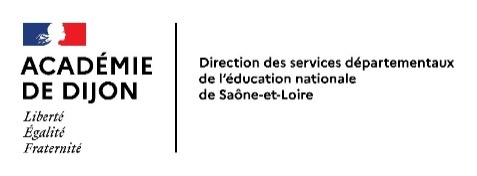 SIGNALEMENT D’ABSENTEISME1er degréadressé à l’IA-DASEN par le directeur d’école s/c de l’inspecteur de l’éducation nationale en charge de la circonscriptionpour le mois de : …………………………………….Ecole :  ……………………………………..Adresse : ……………………………………………..              ………….……………………………………        ………………………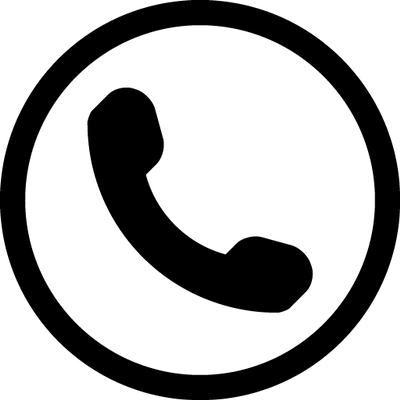 Signalement effectué par Mme / Mr : ………………….En sa qualité de : ………………………………………..Affaire suivie par Nathalie JAILLOUX 03.85.22.55.51 nathalie.jailloux@ac-dijon.frA retourner à l'inspection académique AVANT LE 15 DU MOIS SUIVANTjoindre un relevé des absences arrêté au 30 ou 31 du mois et une copie des bulletins scolaires si nécessaireDate du signalement :  …………………………..Nom  et prénom de l'élèveSexeDate de naissanceClasseNom et prénom des responsables légaux de l’élève et adresses complètes (si les parents sont séparés, faire figurer les deux adresses)nombre de ½ journées d'absence non justifiées : …………………                                    ou justifiées nombreuses ou abusives : ……………………nombre de ½ journées d'absence non justifiées : …………………                                    ou justifiées nombreuses ou abusives : ……………………nombre de ½ journées d'absence non justifiées : …………………                                    ou justifiées nombreuses ou abusives : ……………………nombre de ½ journées d'absence non justifiées : …………………                                    ou justifiées nombreuses ou abusives : ……………………nombre de ½ journées d'absence non justifiées : …………………                                    ou justifiées nombreuses ou abusives : ……………………Pour cet absentéisme, l’élève a-t-il été reçu par :  le médecin :  OUI  /   NON     -     l’infirmière :  OUI  /   NON     Pour cet absentéisme, l’élève a-t-il été reçu par :  le médecin :  OUI  /   NON     -     l’infirmière :  OUI  /   NON     Pour cet absentéisme, l’élève a-t-il été reçu par :  le médecin :  OUI  /   NON     -     l’infirmière :  OUI  /   NON     Pour cet absentéisme, l’élève a-t-il été reçu par :  le médecin :  OUI  /   NON     -     l’infirmière :  OUI  /   NON     Pour cet absentéisme, l’élève a-t-il été reçu par :  le médecin :  OUI  /   NON     -     l’infirmière :  OUI  /   NON     Actions de l’écoleActions avec la familleActions avec la familleRencontres (enseignants, PsyEn, rencontre famille, …) :Accompagnements proposées (suivi éducatif, orientation CDO, MDPH, …) :Accompagnements proposées (suivi éducatif, orientation CDO, MDPH, …) :Démarches engagées (IP, …) : RV non honorés et solutions refusées :RV non honorés et solutions refusées :Une convocation des parents à la DSDEN vous paraît-elle nécessaire ?   OUI   /   NONSi oui, pouvez-vous en expliciter l’objectif : (si une information préoccupante ou un suivi social est en cours, la convocation interviendra à l’issue du suivi)Une convocation des parents à la DSDEN vous paraît-elle nécessaire ?   OUI   /   NONSi oui, pouvez-vous en expliciter l’objectif : (si une information préoccupante ou un suivi social est en cours, la convocation interviendra à l’issue du suivi)Visa de l’IEN